Dr. SUMAIYYA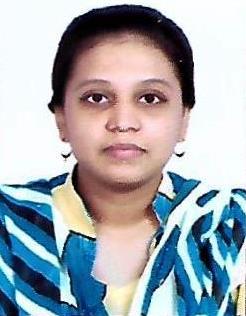 E-Mail: sumaiyya-396874@gulfjobseeker.com 												CERTIFIED MEDICAL CODERQualified B.H.M.S. doctor with CPC certification with 90% scoreExposure in CPT codes, Medical Insurance, Medical DiagnosisPOTENCY AND CAREER OBJECTIVEI am self-motivated person with strong urge to excel in whatever I do, with proven professional track as an individual, team performer & Team leader. I would love to deliver value added services to the organizationis major career goal. CORE COMPETENCYICD-10, CPT, HCPCS CodesMedical TerminologyInsurance CoordinationClaim ProcessingAnatomy& PhysiologyDiagnostic testGeneral MedicineLine of TreatmentPatient Compliance Non Clinical TasksEXECUTIVE SUMMARY	I am a Homeopathy practicing doctor over 5 yearsof experiencein diagnosis, analysis and treatment of patients. I have hands on experience in documentation required for medical billing using relevant software system such as MS Excel.My expertise in preparing progress notes, treatment, post- operative advice. I have sound knowledge of medical conditions, treatments and procedures. I am trained for efficiently usingICD 10, CPT 4 coding conventions.ACADEMIC CREDENTIALSCPC (AAPC) certification with 90% score (Dec-2019)Bachelor of Homeopathic Medicine and Surgery (BHMS) - Maharashtra University of Health Science - First Class with Distinction- 2012POSITIVE SKILLSGrasp things quicklyAttention to detailGood listener with analytical mindVerbal and communication skills in EnglishAbility to manage and prioritize workloadProficient ability to be team playerEMPLOYER –Medi Assist Insurance TPA, Maharashtra, India								2014~2015POSITION: Insurance Medical OfficerMedi Assist Insurance TPAisIndia’s largest Third Party Administrator (TPA) and preferred wellness Partner for most discerning corporates across the country. They are offering wide range of services of wellness programme and value added services to corporate employees and individuals. Key Accountabilities: Involved in analysing medical reports &checking the documentation in medical files to assure to appropriate evaluationto process medical claimAssures the final diagnoses and operative procedures as stated by the physician are valid and completeApproving online preauthorisation requests receivedEfficient handling of Reimbursementclaims as per SOPs, applying sound medical judgment based on best practiceand in accordance with the conditions & terms of the policiesEffective coordination with internal departments like Billing Team, QC team and Call Centre,etc for claim settlementHandle relationships with clients and brokers regarding reimbursement claims by asking for additional information whenever required, by explaining the details of the settlementsApproving pre-authorization based on the buckets allottedIn case of any suspicious case, the same will be informed to InvestigatorEnsuring Policy conditions are fulfilled and checked from concern authority(s)	Develop, implement and drive strategies in order to processing cases within Turn Around Time (TAT)Responsible for tracking, documenting risk (risk register), issue management through Help deskOrganise MIS meetings to review performanceHOSPITAL in SOLAPUR																			2016~2017POSITION: Resident Medical Officer (RMO)A leading integrated healthcare delivery service provider in Solapur District of Maharashtra India. The healthcare verticals comprise hospitals, diagnostics and day care specialty facilities.  Key Accountabilities: Assisting senior doctors in primary consultation and assessment during daily OPDTaking care of patient’s history and examinations upon his/her admissionSupervising nurses to carry out timely treatment as per order of consultants/senior doctorsPreparing progress notes and discharge summariesSupporting doctors panel in case of emergencyResponsible for responding calls related to patient care originating from any department of the hospitalCounselling patients on discharge, about post discharge medication, diet and other precautionsYASHODHARA SUPER SPECIALTY, SOLAPUR													2012~2013POSITION: Resident Medical Officer (RMO)Yashodhara Super Speciality Hospital in Solapur is the state of the art tertiary medical institution with all super speciality branches like Cardiology, Cardiac Surgery, Nephrology, Neurology, Neurosurgery, Urology, Laparoscopic surgery, Orthopaedics, Medicines,etc delivering quality care. Key Accountabilities: Managing the process for insurance claims submissions and re-submissions.Attending inquiries on the subject of claim, eligibility, covered benefits and approval status issues.Contact physicians and other health care professionals with questions about treatments or diagnostic tests given to patientsComply with all legal requirements regarding insurance claim settlement SOFTWARE ORIENTATIONMS Office (Word, Excel, Power point, Outlook) PERSONAL DOSSIERDate of Birth			: 2December,1989Nationality				: IndianDate:					Signature: …………………………….          										(Dr.Sumaiyya)